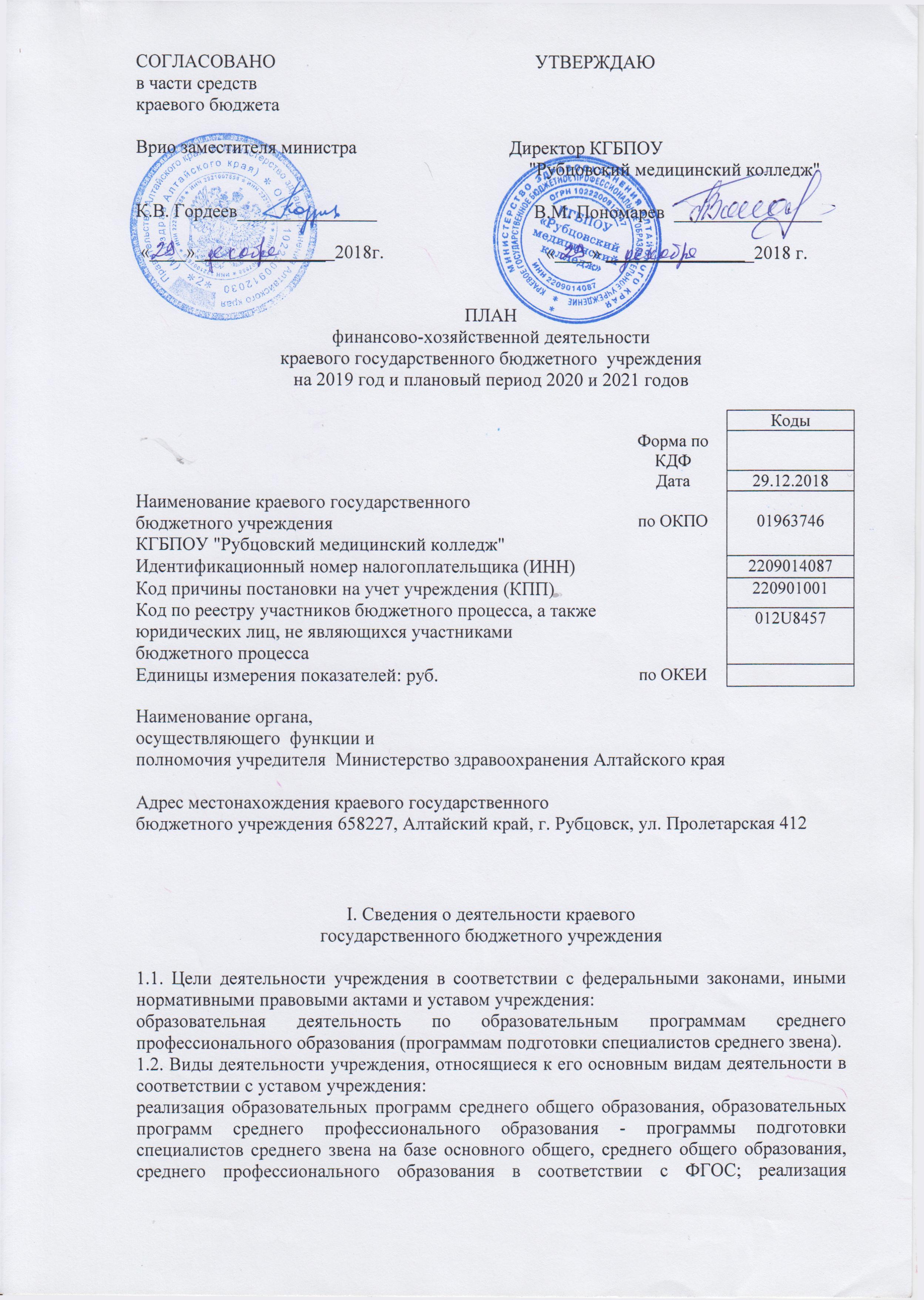 дополнительных профессиональных программ - программы повышения квалификации для работников со средним медицинским и фармацевтическим образованием.1.3. Наличие лицензий, свидетельств о государственной аккредитации (в разделе приводятся сведения о действующих лицензиях и результатах проводимой государственной аккредитации):Лицензия № 308 серия 22Л01 № 0002135, выдана Главным Управлением образования и молодежной политики Алтайского края 29 июня 2016 года, свидетельство о государственной  аккредитации регистрационный № 317, серия 22А01 № 0000514, выдано Главным Управлением образования и молодежной политики Алтайского края 04.06.2014 года сроком до 04 июня 2020 года.1.4. Перечень услуг (работ), относящихся в соответствии с уставом к основным видам деятельности учреждения, предоставление которых для физических и юридических лиц осуществляется, в том числе за плату:Реализация дополнительных профессиональных программ повышения квалификации для работников со средним медицинским и фармацевтическим образованием.Таблица 1Показатели финансового состояния учреждения на 01 января  2019 г. и плановый период 2020 и 2021 г. (последнюю отчетную дату)Таблица 2Показатели по поступлениям и выплатам учреждения на год 2019г.Показатели по поступлениям и выплатам учреждения на год 2020г.Показатели по поступлениям и выплатам учреждения на год 2021г.Таблица 2.1.Показатели выплат по расходам на закупку товаров, работ, услуг учрежденияТаблица 3.Сведения о средствах, поступивших во временное распоряжение учреждения на 2018г. (очередной финансовый год)Таблица 4.Справочная информацияРуководитель учреждения(уполномоченное им лицо)              ________________                                 Пономарев В.М.                                                               Подпись                                     Руководитель финансово-экономической службы учреждения(главный бухгалтер)                         _____________________                                Клоос Л.А.                                                               Подпись                                     Исполнитель:                                     __________________                               Капранова Е.П.                                                               Подпись                                     "29" декабря  2018 г.Реализация основных профессиональных образовательных программ среднего профессионального образования - программ подготовки специалистов среднего звена на базе среднего общего образования по укрупненной группе направлений подготовки и специальностей (профессий) «31.00.00 КЛИНИЧЕСКАЯ МЕДИЦИНА»; 31.02.01 Лечебное дело; ОчнаяРеализация основных профессиональных образовательных программ среднего профессионального образования - программ подготовки специалистов среднего звена на базе среднего общего образования по укрупненной группе направлений подготовки и специальностей (профессий) «31.00.00 КЛИНИЧЕСКАЯ МЕДИЦИНА»; 31.02.02 Акушерское дело; ОчнаяРеализация основных профессиональных образовательных программ среднего профессионального образования - программ подготовки специалистов среднего звена на базе основного общего образования по укрупненной группе направлений подготовки и специальностей (профессий) «34.00.00 СЕСТРИНСКОЕ ДЕЛО»; 34.02.01 Сестринское дело; ОчнаяРеализация основных профессиональных образовательных программ среднего профессионального образования - программ подготовки специалистов среднего звена на базе среднего общего образования по укрупненной группе направлений подготовки и специальностей (профессий) «34.00.00 СЕСТРИНСКОЕ ДЕЛО»; 34.02.01 Сестринское дело; Очная№ п/пНаименование показателяСумма, тыс. руб. Сумма, тыс. руб.Сумма, тыс. руб.на 2019 г. очередной финансовый год на 2020г. 1-й год планового периодана 2021г. 2-й год планового периода123451Нефинансовые активы, всего74 996 042,7074 996 042,700,00из них:1.1.Общая балансовая стоимость недвижимого государственного имущества, всего:57 006 730,5357 006 730,660,00в том числе:1.1.1.стоимость имущества, закрепленного собственником имущества за краевым государственным бюджетным  учреждением на праве оперативного управления57 006 730,5357 006 730,660,001.1.2.стоимость имущества, приобретенного краевым государственным бюджетным учреждением за счет выделенных собственником имущества учреждения средств1.1.3.стоимость имущества, приобретенного краевым государственным бюджетным учреждением за счет доходов, полученных от иной приносящей доход деятельности1.1.4.общая остаточная стоимость недвижимого государственного имущества1.2.Общая балансовая стоимость движимого имущества, всего:17 989 312,1717 989 312,170,00в том числе:123451.2.1.общая балансовая стоимость особо ценного движимого имущества4 419 499,624 419 499,620,001.2.2.остаточная стоимость особо ценного движимого имущества725 424,80725 424,800,002.Финансовые активы, всего55 083 854,7055 083 854,700,002.1.Денежные средства учреждения, всего:3 502 559,403 502 559,400,00в том числе:2.1.1.денежные средства учреждения на счетах в органах Казначейства3 502 559,403 502 559,400,002.1.2.денежные средства учреждения, размещенные на депозиты в кредитной организации2.1.3.денежные средства в кассе2.2.Иные финансовые инструменты2.3.Дебиторская задолженность по доходам, всего51 446 307,8051 446 307,800,002.4.Дебиторская задолженность по выданным авансам, полученным за счет средств краевого бюджета, всего:в том числе:2.4.1.по выданным авансам на услуги связи2.4.2.по выданным авансам на транспортные услуги2.4.3.по выданным авансам на коммунальные услуги2.4.4.по выданным авансам за услуги по содержанию имущества2.4.5.по выданным авансам на прочие услуги2.4.6.по выданным авансам на приобретение основных средств123452.4.7.по выданным авансам на приобретение нематериальных активов2.4.8.по выданным авансам на приобретение непроизводственных активов2.4.9.по выданным авансам на приобретение материальных запасов2.4.10.по выданным авансам на прочие расходы2.5.Дебиторская задолженность по выданным авансам за счет средств, полученных от оказания услуг (выполнения работ) на платной основе и от иной приносящей доход деятельности, всего:30 000,0030 000,000,00в том числе:2.5.1.по выданным авансам на услуги связи2.5.2.по выданным авансам на транспортные услуги2.5.3.по выданным авансам на коммунальные услуги2.5.4.по выданным авансам за услуги по содержанию имущества2.5.5.по выданным авансам на прочие услуги2.5.6.по выданным авансам на приобретение основных средств2.5.7.по выданным авансам на приобретение нематериальных активов2.5.8.по выданным авансам на приобретение непроизводственных активов2.5.9.по выданным авансам на приобретение материальных запасов2.5.10.по выданным авансам на прочие расходы134 987,50134 987,500,003.Обязательства, всего:126 865 906,78126 865 906,780,00в том числе:123453.1.Долговые обязательства3.2.Просроченная кредиторская задолженность3.3.Кредиторская задолженность по расчетам с поставщиками и подрядчиками за счет средств краевого бюджета, всего:в том числе:3.3.1.по начислениям на выплаты по оплате труда3.3.2.по оплате услуг связи3.3.3.по оплате транспортных услуг3.3.4.по оплате коммунальных услуг3.3.5.по оплате услуг на содержание имущества3.3.6.по оплате прочих услуг3.3.7.по приобретению основных средств3.3.8.по приобретению нематериальных активов3.3.9.по приобретению непроизводственных активов3.3.10.по приобретению материальных запасов3.3.11.по оплате прочих расходов3.3.12.по платежам в бюджет3.3.13.по прочим расходам с кредиторами3.4.Кредиторская задолженность по расчетам с поставщиками и подрядчиками за счет средств, полученных от оказания услуг                  (выполнения работ) на платной основе и от иной приносящей доход деятельности, всего:25 982,1425 982,140,00в том числе:3.4.1.по начислениям на выплаты по оплате труда3.4.2.по оплате услуг связи3 785,693 785,690,00123453.4.3.по оплате транспортных услуг3.4.4.по оплате коммунальных услуг22 196,4522 196,450,003.4.5.по оплате услуг на содержание имущества3.4.6.по оплате прочих услуг3.4.7.по приобретению основных средств3.4.8.по приобретению нематериальных активов3.4.9.по приобретению непроизводственных активов3.4.10.по приобретению материальных запасов3.4.11.по оплате прочих расходов3.4.12.по платежам в бюджет3.4.13.по прочим расходам с кредиторами1 096 900,001 096 900,000,00Наименование                     показателяКод строкиКод по бюджетной классификацииОбъем финансового обеспечения, руб.                                                                                        (с точностью до двух знаков после запятой - 0,00)Объем финансового обеспечения, руб.                                                                                        (с точностью до двух знаков после запятой - 0,00)Объем финансового обеспечения, руб.                                                                                        (с точностью до двух знаков после запятой - 0,00)Объем финансового обеспечения, руб.                                                                                        (с точностью до двух знаков после запятой - 0,00)Объем финансового обеспечения, руб.                                                                                        (с точностью до двух знаков после запятой - 0,00)Объем финансового обеспечения, руб.                                                                                        (с точностью до двух знаков после запятой - 0,00)Наименование                     показателяКод строкиКод по бюджетной классификациивсегов том числе:в том числе:в том числе:в том числе:в том числе:в том числе:Наименование                     показателяКод строкиКод по бюджетной классификациивсегосубсидия на          финансовое обеспечение выполнения государственного    заданиясубсидии,               предоставляемые в соответствии с             абзацем вторым пункта 1 статьи 78.1 Бюджетного кодекса                          Российской                   Федерациисубсидии          на осуществление                  капитальных          вложенийсредства           обязательного медицинского страхованияпоступления от             оказания услуг            (выполнения   работ) на  платной основе  и от иной                приносящей           доход  деятельностипоступления от             оказания услуг            (выполнения   работ) на  платной основе  и от иной                приносящей           доход  деятельностиНаименование                     показателяКод строкиКод по бюджетной классификациивсегосубсидия на          финансовое обеспечение выполнения государственного    заданиясубсидии,               предоставляемые в соответствии с             абзацем вторым пункта 1 статьи 78.1 Бюджетного кодекса                          Российской                   Федерациисубсидии          на осуществление                  капитальных          вложенийсредства           обязательного медицинского страхованиявсегоиз них гранты12345678910Поступления                                 от доходов, всего:10010031 325 600,0017 050 600,006 437 000,007 838 000,00в том числе:доходы от собственности,           всего:110120258 000,00хххх258 000,00хв том числе:от использования имущества, находящегося в государственной собственности и                            переданного в аренду111258 000,00хххх258 000,00хдоходы от оказания услуг, работ, всего:12018013024 050 600,0017 050 600,00хх7 000 000,00в том числе:хххххРеализация основных профессиональных образовательных программ среднего профессионального образования - программ подготовки специалистов среднего звена на базе среднего общего образования по укрупненной группе направлений подготовки и специальностей (профессий) «31.00.00 КЛИНИЧЕСКАЯ МЕДИЦИНА»; 31.02.01 Лечебное дело; Очная8 572 662,838 572 662,83хххххРеализация основных профессиональных образовательных программ среднего профессионального образования - программ подготовки специалистов среднего звена на базе среднего общего образования по укрупненной группе направлений подготовки и специальностей (профессий) «31.00.00 КЛИНИЧЕСКАЯ МЕДИЦИНА»; 31.02.02 Акушерское дело; Очная1 041 981,11хххххРеализация основных профессиональных образовательных программ среднего профессионального образования - программ подготовки специалистов среднего звена на базе среднего общего образования по укрупненной группе направлений подготовки и специальностей (профессий) «34.00.00 СЕСТРИНСКОЕ ДЕЛО»; 34.02.01 Сестринское дело; Очная1 041 981,111 041 981,11Реализация основных профессиональных образовательных программ среднего профессионального образования - программ подготовки специалистов среднего звена на базе основного общего образования по укрупненной группе направлений подготовки и специальностей (профессий) «34.00.00 СЕСТРИНСКОЕ ДЕЛО»; 34.02.01 Сестринское дело; Очная6 393 974,956 393 974,95доходы от штрафов, пеней, иных сумм принудительного изъятия130180хххххиные субсидии, предоставляемые из бюджета, всего:1401806 437 000,00х6 437 000,00хххрасходы на приобретение основных средств, балансовая стоимость которых превышает 100 тыс. рублей, и проведение капитального ремонтаПрочие целевые субсидии. Среднее профессиональное образование. Профессиональные образовательные организации (учреждения)  в сфере  здравоохранения. Обеспечение одеждой, обувью, мягким инвентарем детей-сирот, детей, оставшихся без попечения родителей, и лиц из их числа.2 192 000,002 192 000,00Прочие целевые субсидии. Среднее профессиональное образование. Профессиональные образовательные организации (учреждения)  в сфере  здравоохранения.  Стипендиальное обеспечение обучающихся.3 975 000,003 975 000,00Прочие целевые субсидии. Среднее профессиональное образование. Профессиональные образовательные организации (учреждения) в сфере здравоохранения.  Расходы, связанные с проведением аккредитации.270 000,00270 000,00прочие доходы, всего:150 180,130580 000,00хххх580 000,00в том числе:компенсация оплаты коммунальных услуг 130500 000,00500 000,00поступления от продажи услуг по медицинской помощи женщинам в период беременности, родов и в послеродовом периодепрочие доходы18080 000,0080 000,00доходы от операций с                 активами, всего:160400, 500хххххв том числе:от операций с нефинансовыми активами, всего:161хххххв том числе:от выбытия основных средствхххххот выбытия нематериальных активовхххххот выбытия непроизводственных активовхххххот выбытия материальных запасовхххххот операций с финансовыми активамихххххВыплаты по расходам,             всего:20034 828 159,4017 050 600,006 437 000,0011 340 559,40в том числе:расходы на выплаты персоналу учреждений всего:21011020 053 200,0015 035 000,05 018 200,00фонд оплаты труда учреждений21211115 117 200,0011 547 200,003 570 000,00 иные выплаты персоналу учреждений, за исключением фонда оплаты труда213112370 000,00370 000,00прочие выплаты112 (212)250 000,00250 000,00прочие расходы112 (290)120 000,00120 000,00взносы по обязательному социальному страхованию на выплаты по оплате труда работников и иные выплаты работникам учреждений 2141194 566 000,003 487 800,001 078 200,00Социальное обеспечение и иные выплаты населению, всего: 2203006 177 000,006 167 000,0010 000,00в том числе:социальные выплаты гражданам, кроме публичных нормативных социальных выплат2213202 192 000,002 192 000,00пособия, компенсации и иные социальные выплаты гражданам, кроме публичных нормативных обязательств2223212 119 950,002 119 950,00приобретение товаров, работ, услуг в пользу граждан в целях их социального обеспечения22332372 050,0072 050,00стипендии2243403 985 000,003 975 000,0010 000,00иные выплаты населению225360уплата налогов, сборов и иных платежей, всего:230850290 500,00260 500,0030 000,00в том числе:уплата налога на имущество организаций и земельного налога231851180 834,00170 834,0010 000,00уплата прочих налогов, сборов232852104 666,0089 666,0015 000,00уплата иных платежей2338535 000,005 000,00безвозмездные перечисления организациям, всего:240240в том числе:безвозмездные перечисления государственным и муниципальным организациям241241прочие расходы (кроме расходов на закупку товаров, работ, услуг)250Иные закупки товаров, работ и услуг для обеспечения государственных нужд260,  2708 307 459,401 755 100,00270 000,006 282 359,40прочая закупка товаров, работ и услуг для обеспечения государственных (муниципальных) нужд, всего:2602448 307 459,401 755 100,00270 000,006 282 359,40в том числе:услуги связи261244(221)270 000,0070 000,00200 000,00транспортные услуги262244(222)50 000,0050 000,00коммунальные услуги263244(223)1 937 744,501 177 700,00760 044,50арендная плата за пользование имуществом264244(224)работы, услуги по содержанию имущества265244(225)1 232 559,401 232 559,40прочие работы, услуги266244(226)1 641 755,50232 000,001 409 755,50увеличение стоимости                основных средств267244(310)1 870 000,00200 000,00270 000,001 400 000,00увеличение стоимости              материальных запасов268244(340)1 225 400,0075 400,001 150 000,00прочие расходы269244(296)80 000,0080 000,00Закупка товаров, работ, услуг в целях капитального ремонта государственного имущества270243(225)в том числе:работы, услуги по содержанию имущества271243(225)прочие работы, услуги272243(226)увеличение стоимости материальных запасов273243(340)Остаток средств на начало года3003 502 559,403 502 559,40Остаток средств на конец года4000,000,00Наименование                     показателяКод строкиКод по бюджетной классификацииОбъем финансового обеспечения, руб.                                                                                        (с точностью до двух знаков после запятой - 0,00)Объем финансового обеспечения, руб.                                                                                        (с точностью до двух знаков после запятой - 0,00)Объем финансового обеспечения, руб.                                                                                        (с точностью до двух знаков после запятой - 0,00)Объем финансового обеспечения, руб.                                                                                        (с точностью до двух знаков после запятой - 0,00)Объем финансового обеспечения, руб.                                                                                        (с точностью до двух знаков после запятой - 0,00)Объем финансового обеспечения, руб.                                                                                        (с точностью до двух знаков после запятой - 0,00)Наименование                     показателяКод строкиКод по бюджетной классификациивсегов том числе:в том числе:в том числе:в том числе:в том числе:в том числе:Наименование                     показателяКод строкиКод по бюджетной классификациивсегосубсидия на          финансовое обеспечение выполнения государственного    заданиясубсидии,               предоставляемые в соответствии с             абзацем вторым пункта 1 статьи 78.1 Бюджетного кодекса                          Российской                   Федерациисубсидии          на осуществление                  капитальных          вложенийсредства           обязательного медицинского страхованияпоступления от             оказания услуг            (выполнения   работ) на  платной основе  и от иной                приносящей           доход  деятельностипоступления от             оказания услуг            (выполнения   работ) на  платной основе  и от иной                приносящей           доход  деятельностиНаименование                     показателяКод строкиКод по бюджетной классификациивсегосубсидия на          финансовое обеспечение выполнения государственного    заданиясубсидии,               предоставляемые в соответствии с             абзацем вторым пункта 1 статьи 78.1 Бюджетного кодекса                          Российской                   Федерациисубсидии          на осуществление                  капитальных          вложенийсредства           обязательного медицинского страхованиявсегоиз них гранты12345678910Поступления                                 от доходов, всего:10010030 745 600,0017 050 600,006 437 000,007 258 000,00в том числе:доходы от собственности,           всего:110120258 000,00хххх258 000,00хв том числе:от использования имущества, находящегося в государственной собственности и                            переданного в аренду111258 000,00хххх258 000,00хдоходы от оказания услуг, работ, всего:12018013024 050 600,0017 050 600,00хх7 000 000,00в том числе:хххххРеализация основных профессиональных образовательных программ среднего профессионального образования - программ подготовки специалистов среднего звена на базе среднего общего образования по укрупненной группе направлений подготовки и специальностей (профессий) «31.00.00 КЛИНИЧЕСКАЯ МЕДИЦИНА»; 31.02.01 Лечебное дело; Очная8 572 662,838 572 662,83хххххРеализация основных профессиональных образовательных программ среднего профессионального образования - программ подготовки специалистов среднего звена на базе среднего общего образования по укрупненной группе направлений подготовки и специальностей (профессий) «31.00.00 КЛИНИЧЕСКАЯ МЕДИЦИНА»; 31.02.02 Акушерское дело; Очная1 041 981,11хххххРеализация основных профессиональных образовательных программ среднего профессионального образования - программ подготовки специалистов среднего звена на базе среднего общего образования по укрупненной группе направлений подготовки и специальностей (профессий) «34.00.00 СЕСТРИНСКОЕ ДЕЛО»; 34.02.01 Сестринское дело; Очная1 041 981,111 041 981,11Реализация основных профессиональных образовательных программ среднего профессионального образования - программ подготовки специалистов среднего звена на базе основного общего образования по укрупненной группе направлений подготовки и специальностей (профессий) «34.00.00 СЕСТРИНСКОЕ ДЕЛО»; 34.02.01 Сестринское дело; Очная6 393 974,956 393 974,95доходы от штрафов, пеней, иных сумм принудительного изъятия130180хххххиные субсидии, предоставляемые из бюджета, всего:1401806 437 000,00х6 437 000,00хххрасходы на приобретение основных средств, балансовая стоимость которых превышает 100 тыс. рублей, и проведение капитального ремонтаПрочие целевые субсидии. Среднее профессиональное образование. Профессиональные образовательные организации (учреждения)  в сфере  здравоохранения. Обеспечение одеждой, обувью, мягким инвентарем детей-сирот, детей, оставшихся без попечения родителей, и лиц из их числа.2 192 000,002 192 000,00Прочие целевые субсидии. Среднее профессиональное образование. Профессиональные образовательные организации (учреждения)  в сфере  здравоохранения.  Стипендиальное обеспечение обучающихся.3 975 000,003 975 000,00Прочие целевые субсидии. Среднее профессиональное образование. Профессиональные образовательные организации (учреждения) в сфере здравоохранения.  Расходы, связанные с проведением аккредитации.270 000,00270 000,00прочие доходы, всего:150180,130ххххв том числе:компенсация оплаты коммунальных услуг поступления от продажи услуг по медицинской помощи женщинам в период беременности, родов и в послеродовом периоде…доходы от операций с                 активами, всего:160400, 500хххххв том числе:от операций с нефинансовыми активами, всего:161хххххв том числе:от выбытия основных средствхххххот выбытия нематериальных активовхххххот выбытия непроизводственных активовхххххот выбытия материальных запасовхххххот операций с финансовыми активамихххххВыплаты по расходам,             всего:20030 745 600,0017 050 600,006 437 000,007 258 000,00в том числе:расходы на выплаты персоналу учреждений всего:21011020 053 200,0015 035 000,05 018 200,00фонд оплаты труда учреждений21211115 117 200,0011 547 200,003 570 000,00 иные выплаты персоналу учреждений, за исключением фонда оплаты труда213112370 000,00370 000,00прочие выплаты112 (212)250 000,00250 000,00прочие расходы112 (290)120 000,00120 000,00взносы по обязательному социальному страхованию на выплаты по оплате труда работников и иные выплаты работникам учреждений 2141194 566 000,003 487 800,001 078 200,00Социальное обеспечение и иные выплаты населению, всего: 2203006 177 000,006 167 000,0010 000,00в том числе:социальные выплаты гражданам, кроме публичных нормативных социальных выплат2213202 192 000,002 192 000,00пособия, компенсации и иные социальные выплаты гражданам, кроме публичных нормативных обязательств2223212 192 000,002 192 000,00приобретение товаров, работ, услуг в пользу граждан в целях их социального обеспечения223323стипендии2243403 985 000,003 975 000,0030 000,00иные выплаты населению225360уплата налогов, сборов и иных платежей, всего:230850290 500,00260 500,0030 000,00в том числе:уплата налога на имущество организаций и земельного налога231851180 834,00170 834,0010 000,00уплата прочих налогов, сборов232852104 666,0089 666,0015 000,00уплата иных платежей2338535 000,005 000,00безвозмездные перечисления организациям, всего:240240в том числе:безвозмездные перечисления государственным и муниципальным организациям241241прочие расходы (кроме расходов на закупку товаров, работ, услуг)250Иные закупки товаров, работ и услуг для обеспечения государственных нужд260,  2704 194 900,001 755 100,00270 000,002 169 800,00прочая закупка товаров, работ и услуг для обеспечения государственных (муниципальных) нужд, всего:2602444 194 900,001 755 100,00270 000,002 169 800,00в том числе:услуги связи261244(221)270 000,0070 000,00200 000,00транспортные услуги262244(222)50 000,0050 000,00коммунальные услуги263244(223)1 937 744,501 177 700,00760 044,50арендная плата за пользование имуществом264244(224)работы, услуги по содержанию имущества265244(225)300 000,00300 000,00прочие работы, услуги266244(226) 661 755,50232 000,00429 755,50увеличение стоимости                основных средств267244(310) 670 000,00200 000,00270 000,00200 000,00увеличение стоимости              материальных запасов268244(340)225 400,0075 400,00150 000,00прочие расходы269244(290)80 000,0080 000,00Закупка товаров, работ, услуг в целях капитального ремонта государственного имущества270243(225)в том числе:работы, услуги по содержанию имущества271243(225)прочие работы, услуги272243(226)увеличение стоимости материальных запасов273243(340)Остаток средств на начало года3000,000,00Остаток средств на конец года4000,000,00Наименование                     показателяКод строкиКод по бюджетной классификацииОбъем финансового обеспечения, руб.                                                                                        (с точностью до двух знаков после запятой - 0,00)Объем финансового обеспечения, руб.                                                                                        (с точностью до двух знаков после запятой - 0,00)Объем финансового обеспечения, руб.                                                                                        (с точностью до двух знаков после запятой - 0,00)Объем финансового обеспечения, руб.                                                                                        (с точностью до двух знаков после запятой - 0,00)Объем финансового обеспечения, руб.                                                                                        (с точностью до двух знаков после запятой - 0,00)Объем финансового обеспечения, руб.                                                                                        (с точностью до двух знаков после запятой - 0,00)Наименование                     показателяКод строкиКод по бюджетной классификациивсегов том числе:в том числе:в том числе:в том числе:в том числе:в том числе:Наименование                     показателяКод строкиКод по бюджетной классификациивсегосубсидия на          финансовое обеспечение выполнения государственного    заданиясубсидии,               предоставляемые в соответствии с             абзацем вторым пункта 1 статьи 78.1 Бюджетного кодекса                          Российской                   Федерациисубсидии          на осуществление                  капитальных          вложенийсредства           обязательного медицинского страхованияпоступления от             оказания услуг            (выполнения   работ) на  платной основе  и от иной                приносящей           доход  деятельностипоступления от             оказания услуг            (выполнения   работ) на  платной основе  и от иной                приносящей           доход  деятельностиНаименование                     показателяКод строкиКод по бюджетной классификациивсегосубсидия на          финансовое обеспечение выполнения государственного    заданиясубсидии,               предоставляемые в соответствии с             абзацем вторым пункта 1 статьи 78.1 Бюджетного кодекса                          Российской                   Федерациисубсидии          на осуществление                  капитальных          вложенийсредства           обязательного медицинского страхованиявсегоиз них гранты12345678910Поступления                                 от доходов, всего:10010030 745 600,0017 050 600,006 437 000,007 258 000,00в том числе:доходы от собственности,           всего:110120258 000,00хххх258 000,00хв том числе:от использования имущества, находящегося в государственной собственности и                            переданного в аренду111258 000,00хххх258 000,00хдоходы от оказания услуг, работ, всего:12018013024 050 600,0017 050 600,00хх7 000 000,00в том числе:хххххРеализация основных профессиональных образовательных программ среднего профессионального образования - программ подготовки специалистов среднего звена на базе среднего общего образования по укрупненной группе направлений подготовки и специальностей (профессий) «31.00.00 КЛИНИЧЕСКАЯ МЕДИЦИНА»; 31.02.01 Лечебное дело; Очная8 572 662,838 572 662,83хххххРеализация основных профессиональных образовательных программ среднего профессионального образования - программ подготовки специалистов среднего звена на базе среднего общего образования по укрупненной группе направлений подготовки и специальностей (профессий) «31.00.00 КЛИНИЧЕСКАЯ МЕДИЦИНА»; 31.02.02 Акушерское дело; Очная1 041 981,11хххххРеализация основных профессиональных образовательных программ среднего профессионального образования - программ подготовки специалистов среднего звена на базе среднего общего образования по укрупненной группе направлений подготовки и специальностей (профессий) «34.00.00 СЕСТРИНСКОЕ ДЕЛО»; 34.02.01 Сестринское дело; Очная1 041 981,111 041 981,11Реализация основных профессиональных образовательных программ среднего профессионального образования - программ подготовки специалистов среднего звена на базе основного общего образования по укрупненной группе направлений подготовки и специальностей (профессий) «34.00.00 СЕСТРИНСКОЕ ДЕЛО»; 34.02.01 Сестринское дело; Очная6 393 974,956 393 974,95доходы от штрафов, пеней, иных сумм принудительного изъятия130180хххххиные субсидии, предоставляемые из бюджета, всего:1401806 437 000,00х6 437 000,00хххрасходы на приобретение основных средств, балансовая стоимость которых превышает 100 тыс. рублей, и проведение капитального ремонтаПрочие целевые субсидии. Среднее профессиональное образование. Профессиональные образовательные организации (учреждения)  в сфере  здравоохранения. Обеспечение одеждой, обувью, мягким инвентарем детей-сирот, детей, оставшихся без попечения родителей, и лиц из их числа.2 192 000,002 192 000,00Прочие целевые субсидии. Среднее профессиональное образование. Профессиональные образовательные организации (учреждения)  в сфере  здравоохранения.  Стипендиальное обеспечение обучающихся.3 975 000,003 975 000,00Прочие целевые субсидии. Среднее профессиональное образование. Профессиональные образовательные организации (учреждения) в сфере здравоохранения.  Расходы, связанные с проведением аккредитации.270 000,00270 000,00прочие доходы, всего:150180,130ххххв том числе:компенсация оплаты коммунальных услуг поступления от продажи услуг по медицинской помощи женщинам в период беременности, родов и в послеродовом периоде…доходы от операций с                 активами, всего:160400, 500хххххв том числе:от операций с нефинансовыми активами, всего:161хххххв том числе:от выбытия основных средствхххххот выбытия нематериальных активовхххххот выбытия непроизводственных активовхххххот выбытия материальных запасовхххххот операций с финансовыми активамихххххВыплаты по расходам,             всего:20030 745 600,0017 050 600,006 437 000,007 258 000,00в том числе:расходы на выплаты персоналу учреждений всего:21011020 053 200,0015 035 000,05 018 200,00фонд оплаты труда учреждений21211115 117 200,0011 547 200,003 570 000,00 иные выплаты персоналу учреждений, за исключением фонда оплаты труда213112370 000,00370 000,00прочие выплаты112 (212)250 000,00250 000,00прочие расходы112 (290)120 000,00120 000,00взносы по обязательному социальному страхованию на выплаты по оплате труда работников и иные выплаты работникам учреждений 2141194 566 000,003 487 800,001 078 200,00Социальное обеспечение и иные выплаты населению, всего: 2203006 177 000,006 167 000,0010 000,00в том числе:социальные выплаты гражданам, кроме публичных нормативных социальных выплат2213202 192 000,002 192 000,00пособия, компенсации и иные социальные выплаты гражданам, кроме публичных нормативных обязательств2223212 192 000,002 192 000,00приобретение товаров, работ, услуг в пользу граждан в целях их социального обеспечения223323стипендии2243403 985 000,003 975 000,0030 000,00иные выплаты населению225360уплата налогов, сборов и иных платежей, всего:230850290 500,00260 500,0030 000,00в том числе:уплата налога на имущество организаций и земельного налога231851180 834,00170 834,0010 000,00уплата прочих налогов, сборов232852104 666,0089 666,0015 000,00уплата иных платежей2338535 000,005 000,00безвозмездные перечисления организациям, всего:240240в том числе:безвозмездные перечисления государственным и муниципальным организациям241241прочие расходы (кроме расходов на закупку товаров, работ, услуг)250Иные закупки товаров, работ и услуг для обеспечения государственных нужд260,  2704 194 900,001 755 100,00270 000,002 169 800,00прочая закупка товаров, работ и услуг для обеспечения государственных (муниципальных) нужд, всего:2602444 194 900,001 755 100,00270 000,002 169 800,00в том числе:услуги связи261244(221)270 000,0070 000,00200 000,00транспортные услуги262244(222)50 000,0050 000,00коммунальные услуги263244(223)1 937 744,501 177 700,00760 044,50арендная плата за пользование имуществом264244(224)работы, услуги по содержанию имущества265244(225)300 000,00300 000,00прочие работы, услуги266244(226) 661 755,50232 000,00429 755,50увеличение стоимости                основных средств267244(310) 670 000,00200 000,00270 000,00200 000,00увеличение стоимости              материальных запасов268244(340)225 400,0075 400,00150 000,00прочие расходы269244(290)80 000,0080 000,00Закупка товаров, работ, услуг в целях капитального ремонта государственного имущества270243(225)в том числе:работы, услуги по содержанию имущества271243(225)прочие работы, услуги272243(226)увеличение стоимости материальных запасов273243(340)Остаток средств на начало года3000,000,00Остаток средств на конец года4000,000,00Наименование                 показателяКод строкиГод  начала закупкиСумма выплат по расходам на закупку товаров, работ, услуг, руб.                                                                                   (с точностью до двух знаков после запятой – 0,00)Сумма выплат по расходам на закупку товаров, работ, услуг, руб.                                                                                   (с точностью до двух знаков после запятой – 0,00)Сумма выплат по расходам на закупку товаров, работ, услуг, руб.                                                                                   (с точностью до двух знаков после запятой – 0,00)Сумма выплат по расходам на закупку товаров, работ, услуг, руб.                                                                                   (с точностью до двух знаков после запятой – 0,00)Сумма выплат по расходам на закупку товаров, работ, услуг, руб.                                                                                   (с точностью до двух знаков после запятой – 0,00)Сумма выплат по расходам на закупку товаров, работ, услуг, руб.                                                                                   (с точностью до двух знаков после запятой – 0,00)Сумма выплат по расходам на закупку товаров, работ, услуг, руб.                                                                                   (с точностью до двух знаков после запятой – 0,00)Сумма выплат по расходам на закупку товаров, работ, услуг, руб.                                                                                   (с точностью до двух знаков после запятой – 0,00)Сумма выплат по расходам на закупку товаров, работ, услуг, руб.                                                                                   (с точностью до двух знаков после запятой – 0,00)Наименование                 показателяКод строкиГод  начала закупкивсего на закупкивсего на закупкивсего на закупкив том числе:в том числе:в том числе:в том числе:в том числе:в том числе:Наименование                 показателяКод строкиГод  начала закупкина 2019г. очередной              финансовый годна 2020г. 1-ый год планового периодана 2021г. 2-ой год планового периодав соответствии с Федеральным            законом от 05.04.2013 № 44-ФЗ          «О контрактной системе в сфере закупок товаров, работ, услуг               для обеспечения государственных   и муниципальных нужд»в соответствии с Федеральным            законом от 05.04.2013 № 44-ФЗ          «О контрактной системе в сфере закупок товаров, работ, услуг               для обеспечения государственных   и муниципальных нужд»в соответствии с Федеральным            законом от 05.04.2013 № 44-ФЗ          «О контрактной системе в сфере закупок товаров, работ, услуг               для обеспечения государственных   и муниципальных нужд»в соответствии с Федеральным          законом от 18.07.2011 № 223-ФЗ  «О закупках товаров, работ, услуг отдельными видами                            юридических лиц»в соответствии с Федеральным          законом от 18.07.2011 № 223-ФЗ  «О закупках товаров, работ, услуг отдельными видами                            юридических лиц»в соответствии с Федеральным          законом от 18.07.2011 № 223-ФЗ  «О закупках товаров, работ, услуг отдельными видами                            юридических лиц»Наименование                 показателяКод строкиГод  начала закупкина 2019г. очередной              финансовый годна 2020г. 1-ый год планового периодана 2021г. 2-ой год планового периодана 2019г. очередной финансовый годна 2020г. 1-ый год планового периодана 2021г. 2-ой год планового периодана 2019г. очередной финансовый годна 2020г. 1-ый год планового периодана 2021г. 2-ой год планового периода123456789101112Выплаты по               расходам на                закупку товаров, работ, услуг, всего:00018 307 459,403 924 900,003 924 900,002 785 144,501 755 100,001 755 100,005 522 314,902 169 800,002 169 800,00в том числе:на оплату контрактов, заключенных до начала очередного финансового года:на закупку товаров, работ, услуг по году начала                    закупки:200120178 307 459,403 924 900,003 924 900,002 785 144,501 755 100,001 755 100,005 522 314,902 169 800,002 169 800,00Наименование показателяКод строкиСумма (руб., с точностью до двух знаков после запятой – 0,00)123Остаток средств на начало года010Остаток средств на конец года020Поступление030Выбытие040Наименование показателяКод строкиСумма (тыс. руб.)123Объем публичных обязательств, всего010Объем бюджетных инвестиций (в части            переданных полномочий государственного заказчика в соответствии с Бюджетным             кодексом Российской Федерации), всего     020Объем средств, поступивших во временное распоряжение, всего030